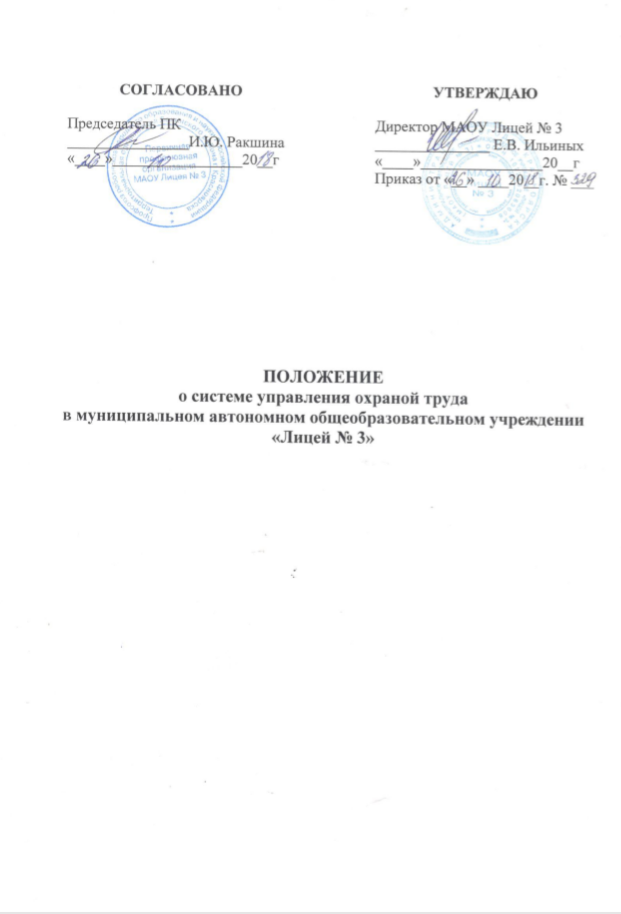 Общие положения1.1. Настоящее положение о системе управления охраной труда 
в муниципальном автономном общеобразовательном учреждении (далее - Положение) разработано в соответствии с Трудовым кодексом Российской Федерации, Федеральным законом от 29.12.2012г. №273-ФЗ «Об образовании 
в Российской Федерации» (с изменениями), на основании Типового положения о системе управления охраной труда (приказ Министерства труда России от 19.08.2016г. №438 «Об утверждении Типового положения о системе управления охраной труда»), Рекомендаций по созданию и функционированию системы управления охраной труда и обеспечением безопасности образовательного процесса в образовательных организациях, осуществляющих образовательную деятельность (письмо Министерства образования и науки РФ от 25.08.2015г. №12-1077) .1.2. Положение разработано в целях создания и обеспечения функционирования системы управления охраной труда (далее СУОТ) в муниципальном автономном общеобразовательном учреждении «Лицей № 3»  (далее - Лицей).1.3. Положение устанавливает правила, процедуры, критерии и нормативы, направленные на сохранение жизни и здоровья работников и обучающихся в процессе трудовой деятельности.1.4. Положение обеспечивает единство:- структуры управления по охране труда директора школы с установленными обязанностями его должностных лиц;- процедуры и порядка функционирования СУОТ, включая планирование 
и реализацию мероприятий по улучшению условий труда и организации работ 
по охране труда;- устанавливающей (локальные нормативные акты школы) и фиксирующей (журналы, акты, записи) документации.1.5. Действие Положения распространяется на всей территории, во всем здании и помещениях Лицея.1.6. Требования Положения обязательны для всех работников, работающих в школе, и являются обязательными для всех лиц, находящихся на территории, в здании и помещениях Лицея.Положение утверждается приказом директора Лицея с учетом мнения работников школы.Политика в области охраны труда2.1. Политика в области охраны труда (далее - Политика по охране труда) является публичной документированной декларацией директора Лицея о намерении и гарантированном выполнении им обязанностей по соблюдению государственных нормативных требований охраны труда и добровольно принятых на себя обязательств.2.2. Политика по охране труда обеспечивает:приоритет сохранения жизни и здоровья работников в процессе их трудовой деятельности;соответствие условий труда на рабочих местах требованиям охраны труда;выполнение последовательных и непрерывных мер (мероприятий) по предупреждению происшествий и случаев ухудшения состояния здоровья работников, производственного травматизма и профессиональных заболеваний, в том числе посредством управления профессиональными рисками;учет индивидуальных особенностей работников, в том числе посредством проектирования рабочих мест, выбора оборудования, средств индивидуальной и коллективной защиты;непрерывное совершенствование и повышение эффективности СУОТ;обязательное привлечение работников, уполномоченных ими представительных органов к участию в управлении охраной труда и обеспечении условий труда, соответствующих требованиям охраны труда, посредством необходимого ресурсного обеспечения и поощрения такого участия;личную заинтересованность в обеспечении безопасных условий труда.2.3. Политика по охране труда способствует:соответствию условий труда на рабочих местах требованиям охраны труда;предотвращению травматизма и ухудшения здоровья работников;снижению уровня профессиональных рисков работников;совершенствованию функционирования СУОТ.2.3. Директор Лицея обеспечивает совместно с работниками и (или) представителя выборного коллегиального органа Профсоюза предварительный анализ состояния охраны труда у работодателя и обсуждение Политики по охране труда.2.4. Политика по охране труда доступна всем работникам, работающим у работодателя, а также иным лицам, находящимся на территории, в здании и помещениях Лицея.Основные цели в области охраны труда3.1. Основные цели в области охраны труда в школе (далее - цели охраны труда):сохранения жизни и здоровья работников в процессе их трудовой деятельности;соответствие условий труда на рабочих местах требованиям охраны труда;выполнение последовательных и непрерывных мер (мероприятий) по предупреждению происшествий и случаев ухудшения состояния здоровья работников, производственного травматизма и профессиональных заболеваний, в том числе посредством управления профессиональными рисками;совершенствование и повышение эффективности мер по улучшению условий, охраны здоровья работников.3.2. Цели охраны труда достигаются путем реализации процедур по охране труда (раздел 5) с учетом необходимости оценки их достижения, в том числе, по возможности, на основе измеримых показателей.IV. Обеспечение функционирования СУОТ(обязанности должностных лиц в сфере охраны труда)4.1. Обязанности должностных лиц в сфере охраны труда устанавливаются директором Лицея.4.5. Распределение обязанностей в сфере охраны труда в школе:4.5.1. Работодатель (директор Лицея):обязан обеспечить безопасность работников и охрану здоровья обучающихся при проведении образовательного процесса, а также при эксплуатации зданий, помещений и оборудования;обязан обеспечить создание и функционирование системы управления охраной труда (СУОТ);принимает меры по предотвращению аварий, сохранению жизни и здоровья работников и иных лиц при возникновении таких ситуаций, в том числе меры по оказанию пострадавшим первой помощи;обеспечивает соблюдение режима труда и отдыха работников;организует ресурсное обеспечение мероприятий по охране труда;руководит разработкой организационно-распорядительных документов и распределяет обязанности в сфере охраны труда между своими заместителями, специалистом по охране труда;определяет ответственность своих заместителей за деятельность в области охраны труда;организует проведение за счет средств работодателя проведение обязательных предварительных (при поступлении на работу) и периодических (в течение трудовой деятельности) медицинских осмотров, психиатрических освидетельствований;обеспечивает соблюдение установленного порядка обучения и профессиональной подготовки работников, включая подготовку по охране труда, с учетом необходимости поддержания необходимого уровня компетентности для выполнения служебных обязанностей, относящихся к обеспечению охраны труда;допускает к самостоятельной работе лиц, удовлетворяющих соответствующим квалификационным требованиям и не имеющих медицинских противопоказаний к указанной работе;обеспечивает приобретение и выдачу за счет средств работодателя специальной одежды, специальной обуви и других средств индивидуальной защиты, смывающих и обезвреживающих средств в соответствии с условиями труда и согласно типовым нормам их выдачи;организует проведение специальной оценки условий труда;организует управление профессиональными рисками;организует и проводит контроль за состоянием условий и охраны труда;содействует работе комиссии по охране труда с участием представителей выборного коллегиального органа Профсоюза;осуществляет информирование работников об условиях труда на их рабочих местах, уровнях профессиональных рисков, а также о предоставляемых им гарантиях, полагающихся компенсациях;обеспечивает своевременное страхование работников от несчастных случаев на производстве и профессиональных заболеваний, профессиональных рисков;принимает участие в расследовании причин аварий, несчастных случаев и профессиональных заболеваний, принимает меры по устранению указанных причин, по их предупреждению и профилактике;своевременно информирует органы государственной власти о происшедших авариях, несчастных случаях и профессиональных заболеваниях;организует исполнение указаний и предписаний органов государственной власти, выдаваемых ими по результатам контрольно-надзорной деятельности; представлений технических инспекторов труда Профсоюза;по представлению уполномоченных представителей органов государственной власти отстраняет от работы лиц, допустивших неоднократные нарушения требований охраны труда;приостанавливает работы в случаях, установленных требованиями охраны труда;-обеспечивает доступность документов и информации, содержащих требования охраны труда, действующие в школе, для ознакомления с ними работников и иных лиц.4.5.2. Специалист по охране труда:осуществляет контроль за состоянием условий и охраны труда;обеспечивает функционирование СУОТ;координирует работу по охране труда в Лицеепо различным направлениям;организует размещение в доступных местах наглядных пособий и современных технических средств для проведения подготовки по охране труда;осуществляет контроль за обеспечением работников правовой и методической документацией в области охраны труда;контролирует соблюдение требований охраны труда в Лицее, трудового законодательства в части охраны труда, режимов труда и отдыха работников, указаний и предписаний органов государственной власти и технических инспекторов труда Профсоюза по результатам контрольно-надзорных мероприятий:организует разработку мероприятий по улучшению условий и охраны труда, контролирует их выполнение;осуществляет оперативную и консультативную связь с органами государственной власти по вопросам охраны труда;участвует в разработке и пересмотре локальных актов по охране труда;участвует в организации и проведении подготовки мероприятий по охране труда;рассматривает и вносит предложения по пересмотру норм выдачи специальной одежды и других средств индивидуальной защиты, смывающих и обезвреживающих веществ, продолжительности рабочего времени, а также размера повышения оплаты труда и продолжительности дополнительного отпуска по результатам специальной оценки условий труда;участвует в организации и проведении специальной оценки условий труда;участвует в управлении профессиональными рисками;организует и проводит проверки состояния охраны труда в Лицее;содействует работе комиссии по охране с участием представителей выборного коллегиального органа Профсоюза;организует проведение медицинских осмотров, психиатрических освидетельствований работников;дает указания (предписания) об устранении имеющихся недостатков и нарушений требований охраны труда, контролирует их выполнение;участвует в расследовании аварий, несчастных случаев и профессиональных заболеваний, ведет учет и отчетность по ним, анализирует их причины, намечает и осуществляет мероприятия по предупреждению повторения аналогичных случаев, контролирует их выполнение.4.5.3. Заместитель директора по учебно - воспитательной работе:создает условия для обеспечения безопасных условий труда на рабочих местах педагогических работников;в пределах своей компетенции отвечает за руководство и вовлечение работников в процесс выполнения целей и задач системы управления охраной труда организации (СУОТ);несет ответственность за ненадлежащее выполнение возложенных на него обязанностей в сфере охраны труда;содействует работе комиссии по охране труда с участием представителей выборного коллегиального органа Профсоюза;способствует своевременному проведению за счет средств работодателя обязательных предварительных (при поступлении на работу) и периодических (в течение трудовой деятельности) медицинских осмотров, психиатрических освидетельствований курируемых работников;обеспечивает допуск к самостоятельной работе лиц, удовлетворяющих соответствующим квалификационным требованиям и не имеющих медицинских противопоказаний к указанной работе;контролирует наличие специальной одежды, специальной обуви и других средств индивидуальной защиты, смывающих и обезвреживающих средств у курируемых работников;может участвовать в проведения специальной оценки условий труда на рабочих местах курируемых работников;вносит предложения в организацию управления профессиональными рисками;участвует в проведении контроля за состоянием условий и охраны труда на рабочих местах курируемых работников;принимает меры по предотвращению аварий, сохранению жизни и здоровья курируемых работников и иных лиц при возникновении таких ситуаций, в том числе меры по оказанию пострадавшим в результате аварии первой помощи;принимает участие в расследовании причин аварий, несчастных случаев и профессиональных заболеваний курируемых работников, принимает меры по устранению указанных причин, по их предупреждению и профилактике;своевременно информирует директора Лицея об авариях, несчастных случаях и профессиональных заболеваниях курируемых работников;обеспечивает исполнение указаний и предписаний органов государственной власти, представлений технических инспекторов труда, выдаваемых ими по результатам контрольно-надзорной деятельности на рабочих местах, курируемых работников, указаний (предписаний) специалиста охраны труда;обеспечивает наличие и функционирование необходимого оборудования и приостанавливает работы в случаях, установленных требованиями охраны труда;обеспечивает наличие в общедоступных местах документов и информации, содержащих требования охраны труда, для ознакомления с ними курируемых работников и иных лиц;в случае возникновения аварии, а также несчастных случаев, принимает меры по вызову скорой медицинской помощи и организации доставки пострадавших в медицинскую организацию;проводит инструктажи с курируемыми работниками с регистрацией в журнале проведения инструктажей;несет ответственность за невыполнение курируемыми работниками требований охраны труда.4.5.4. Заместитель директора по воспитательной работе:обеспечивает условия труда, соответствующие требованиям охраны труда, на рабочих местах курируемых работников;соблюдает функционирование СУОТ;несет ответственность за ненадлежащее выполнение возложенных на него обязанностей в сфере охраны труда;содействует работе комиссии по охране труда, с участием представителей выборного коллегиального органа Профсоюза;способствует своевременному проведению за счет средств работодателя обязательных предварительных (при поступлении на работу) и периодических (в течение трудовой деятельности) медицинских осмотров, психиатрических освидетельствований курируемых работников;обеспечивает допуск к самостоятельной работе лиц, удовлетворяющих соответствующим квалификационным требованиям и не имеющих медицинских противопоказаний к указанной работе;может участвовать в проведения специальной оценки условий труда на рабочих местах курируемых работников;вносит предложения в организацию управления профессиональными рисками;участвует в проведении контроля за состоянием условий и охраны труда на рабочих местах курируемых работников;принимает меры по предотвращению аварий, сохранению жизни и здоровья курируемых работников и иных лиц при возникновении таких ситуаций, в том числе меры по оказанию пострадавшим в результате аварии первой помощи;принимает участие в расследовании причин аварий, несчастных случаев и профессиональных заболеваний курируемых работников, принимает меры по устранению указанных причин, по их предупреждению и профилактике;своевременно информирует директора школы об авариях, несчастных случаях и профессиональных заболеваниях курируемых работников;обеспечивает исполнение указаний и предписаний органов государственной власти, представлений технических инспекторов труда Профсоюза, выдаваемых ими по результатам контрольно-надзорной деятельности на рабочих местах, курируемых работников, указаний (предписаний) специалиста охраны труда;обеспечивает наличие и функционирование необходимого оборудования и приостанавливает работы в случаях, установленных требованиями охраны труда;обеспечивает наличие в общедоступных местах документов и информации, содержащих требования охраны труда, для ознакомления с ними курируемых работников и иных лиц;при авариях и несчастных случаях, происшедших в помещениях с курируемые работниками, принимает меры по вызову скорой медицинской помощи и организации доставки пострадавших в медицинскую организацию;обеспечивает выполнение классными руководителями, воспитателями возложенных на них обязанностей по обеспечению безопасности жизнедеятельности;несет ответственность за организацию воспитательной работы, общественно-полезного труда обучающихся, воспитанников в строгом соответствии с нормами и правилами охраны труда;оказывает методическую помощь классным руководителям, руководителям кружков, спортивных секций, походов, экскурсий, трудовых объединений, общественно полезного, производительного труда и т.п. по вопросам обеспечения охраны труда обучающихся, воспитанников, предупреждения травматизма и других несчастных случаев, организует их инструктаж;контролирует соблюдение и принимает меры по выполнению санитарно-гигиенических норм, требований, правил по охране труда, пожарной безопасности при проведении воспитательных мероприятий и работ вне образовательного учреждения с обучающимися, воспитанниками;организует с обучающимися, воспитанниками и их родителями (лицами их заменяющими) мероприятия по предупреждению травматизма, дорожно-транспортных происшествий, несчастных случаев, происходящих на улице, воде и т.д.проводит инструктажи с курируемыми работниками с регистрацией в журнале проведения инструктажей;несет ответственность за невыполнение курируемыми работниками требований охраны труда.4.5.5. Заместитель директора по административно-хозяйственной работе:обеспечивает соблюдение требований охраны труда при эксплуатации основного здания и других построек Лицея, технологического, энергетического оборудования, осуществляет их периодический осмотр и организует текущий ремонт;содействует работе комиссии по охране труда с участием представителей выборного коллегиального органа Профсоюза;обеспечивает безопасность при переноске тяжестей, погрузочно-разгрузочных работах, эксплуатации транспортных средств на территории образовательного учреждения;организует соблюдение требований пожарной безопасности зданий и сооружений, следит за исправностью средств пожаротушения;обеспечивает текущий контроль за санитарно-гигиеническим состоянием учебных кабинетов, кабинетов технологии, спортзала, других помещений, а также столовой в соответствии с требованиями норм и правил безопасности жизнедеятельности;несет ответственность за составление паспорта территории школы;обеспечивает учебные кабинеты, кабинеты технологии, бытовые хозяйственные и другие помещения оборудованием и инвентарем, отвечающим требованиям правил и норм безопасности жизнедеятельности, стандартам безопасности труда;организует ежегодное проведение измерений сопротивления изоляции электроустановок и электропроводки, заземляющих устройств, периодических испытаний и освидетельствований водогрейных котлов, сосудов, работающих под давлением, замер освещенности, шума в помещениях образовательного учреждения в соответствии с правилами и нормами по обеспечению безопасности жизнедеятельности;обеспечивает учет, хранение противопожарного инвентаря, спецобуви и индивидуальных средств защиты.допускает к самостоятельной работе лиц сторонних организаций при наличии установленных законодательством документов;обеспечивает приобретение и выдачу специальной одежды, специальной обуви и других средств индивидуальной защиты, смывающих и обезвреживающих средств в соответствии с условиями труда работников и согласно типовым нормам их выдачи;осуществляет информирование работников об условиях труда на их рабочих местах, уровнях профессиональных рисков, а также о предоставляемых им гарантиях, полагающихся компенсациях;обеспечивает санитарно-бытовыми помещениями работников рабочих профессий в соответствии с требованиями охраны труда;принимает участие в расследовании причин аварий, несчастных случаев и профессиональных заболеваний, принимает меры по устранению указанных причин, по их предупреждению и профилактике;своевременно информирует органы государственной власти о происшедших авариях, несчастных случаях и профессиональных заболеваниях;обеспечивает исполнение указаний и предписаний органов государственной власти, представлений технических инспекторов труда Профсоюза, выдаваемых ими по результатам контрольно-надзорной деятельности, по направлению своей деятельности;приостанавливает работы в случаях, установленных требованиями охраны труда, информирует директора школы;обеспечивает доступность документов и информации, содержащих требования охраны труда, действующие в Лицее, для ознакомления с ними работников и иных лиц по курируемому направлению.проводит инструктажи с курируемыми работниками с регистрацией в журнале проведения инструктажей;несет ответственность за невыполнение курируемыми работниками требований охраны труда.4.5.6. Заведующий библиотекой:соблюдает функционирование СУОТ;несет ответственность за ненадлежащее выполнение возложенных на него обязанностей в сфере охраны труда;содействует работе комиссии по охране труда;участвует в проведении специальной оценки условий труда на рабочем месте;вносит предложения по управлению профессиональными рисками;принимает меры по предотвращению аварий, сохранению жизни и здоровья работников и обучающихся при возникновении таких ситуаций в библиотеке, в том числе меры по оказанию пострадавшим в результате аварии первой помощи;принимает участие, при необходимости, в расследовании причин аварий, несчастных случаев и профессиональных заболеваний работников, принимает меры по устранению указанных причин, по их предупреждению и профилактике; своевременно информирует директора Лицея об авариях, несчастных случаях в помещении библиотеки;обеспечивает исполнение указаний и предписаний органов государственной власти, представлений технических инспекторов труда Профсоюза, выдаваемых ими по результатам контрольно-надзорной деятельности, указаний (предписаний) специалиста охраны труда;обеспечивает наличие и функционирование необходимого оборудования и приостанавливает работы в случаях, установленных требованиями охраны труда;обеспечивает наличие в общедоступные документы и информации, содержащих требования охраны труда, для ознакомления с ними работников и иных лиц;при авариях и несчастных случаях, происшедших в помещении библиотеки, принимает меры по вызову скорой медицинской помощи и организации доставки пострадавших в медицинскую организацию;несет ответственность за невыполнение требований охраны.4.5.7. Учитель основ безопасности жизнедеятельности:осуществляет  образовательный  процесс с учетом специфики курса «Основы безопасности жизнедеятельности», обеспечивает соблюдение обучающимися, воспитанниками правил безопасности при проведении  образовательного  процесса;соблюдает функционирование СУОТ;несет ответственность за ненадлежащее выполнение возложенных на него обязанностей в сфере охраны труда;участвует в проведении специальной оценки условий труда на рабочем месте;вносит предложения по управлению профессиональными рисками;принимает меры по предотвращению аварий, сохранению жизни и здоровья работников и обучающихся при возникновении таких ситуаций, в том числе меры по оказанию пострадавшим в результате аварии первой помощи;принимает участие, при необходимости, в расследовании причин аварий, несчастных случаев и профессиональных заболеваний работников и обучающихся, принимает меры по устранению указанных причин, по их предупреждению и профилактике;обеспечивает наличие и функционирование необходимого оборудования и приостанавливает работы в случаях, установленных требованиями охраны труда;участвует в планировании мероприятий по охране   труда, жизни и здоровья обучающихся, работников;взаимодействует с заинтересованными учреждениями и организациями по вопросам обеспечения безопасности и жизнедеятельности;контролирует готовность коллективных средств защиты и правильной их использования. 4.5.8. Заведующий учебным кабинетом, кабинетом технологии, спортивным залом:соблюдает требования безопасности и контроль состояния рабочих мест, учебного оборудования, наглядных пособий, спортивного инвентаря;не допускает проведения учебных занятий, работы кружков, секций в необорудованных для этих целей и не принятых в эксплуатацию помещениях.не допускает обучающихся, воспитанников к проведению занятий или работ без предусмотренной спецодежды, спецобуви и других средств индивидуальной защиты;контролирует оснащение учебного помещения противопожарным оборудованием, медицинскими и индивидуальными средствами защиты, а каждого рабочего места инструкцией, наглядной агитацией по вопросам обеспечения безопасности жизнедеятельности;проводит или организует проведение учителем инструктажа по охране труда обучающихся, воспитанников с обязательной регистрацией в журнале установленного образца;вносит предложения по улучшению и оздоровлению условий проведения образовательного процесса (для включения их в соглашение по охране труда), а также доводит до сведения директора школы о недостатках в обеспечении образовательного процесса, снижающих жизнедеятельность и работоспособность организма работающих, обучающихся и воспитанников (заниженность освещенности, шум пуско - регулирующей аппаратуры, люминесцентных ламп, нарушение экологии на рабочих местах и др.);подает в установленном порядке заявки на спецодежду, спецобувь и другие средства индивидуальной защиты обучающихся;немедленно сообщает директору школы (дежурному администратору) о каждом несчастном случае, происшедшем с обучающимся, работником;несет ответственность в соответствии с действующим законодательством о труде за несчастные случаи, происшедшие с обучающимися, работниками во время образовательного процесса в результате нарушения норм и правил охраны труда. 4.5.9.Учитель, классный руководитель, воспитатель:обеспечивает безопасное проведение образовательного процесса;оперативно извещает директора Лицея (дежурного администратора) о каждом несчастном случае, принимает меры по оказанию первой помощи;вносит предложения по улучшению и оздоровлению условий проведения образовательного процесса, а также доводит до сведения заведующего кабинетом, курирующего заместителя директора обо всех недостатках в обеспечении образовательного процесса, снижающих жизнедеятельность и работоспособность организма обучающихся, воспитанников;проводит инструктажи обучающихся, воспитанников по безопасности труда на учебных занятиях, воспитательных мероприятиях с обязательной регистрацией в журнале регистрации инструктажа;организует изучение обучающимися, воспитанниками правил по охране труда, правил дорожного движения, поведения в быту, на транспорте, на воде и т.д.;несет ответственность за сохранение жизни и здоровья обучающихся, воспитанников во время образовательного процесса;осуществляет контроль за соблюдением правил (инструкций) по охране труда.4.5.10. Работник:соблюдает требования охраны труда при исполнении своих трудовых функций, включая выполнение требований инструкций по охране труда, правил внутреннего трудового распорядка, а также соблюдение производственной, технологической дисциплины, выполнение указаний руководителя работ;проходит медицинские осмотры, психиатрические освидетельствования по направлению работодателя;проходит подготовку по охране труда, а также по вопросам оказания первой помощи пострадавшим в результате аварий и несчастных случаев на производстве в установленные сроки;участвует в административно-общественном контроле за состоянием условий и охраны труда на своем рабочем месте;содержит в чистоте свое рабочее место;перед началом рабочего дня проводит осмотр своего рабочего места;следит за исправностью оборудования и инструментов на своем рабочем месте;о выявленных, при осмотре своего рабочего места недостатках, докладывает своему непосредственно курирующему заместителю директора и действует по его указанию;правильно использует средства индивидуальной и коллективной защиты и приспособления, обеспечивающие безопасность труда;незамедлительно извещает своего непосредственно курирующего заместителя директора или дежурного администратора о любой ситуации, угрожающей жизни и здоровью людей, о каждом несчастном случае или об ухудшении состояния своего здоровья, в том числе о проявлении признаков острого профессионального заболевания (отравления);при возникновении аварий действует в соответствии с утвержденным директором Лицея алгоритмом действий в случае их возникновения и принимает необходимые меры по ограничению развития возникшей аварии и ее ликвидации;принимает меры по оказанию первой помощи пострадавшим.4.5.11.Председатель первичной профсоюзной организации школы, уполномоченный по охране труда профсоюзного комитета:организует общественный контроль за состоянием охраны труда и безопасности жизнедеятельности обучающихся, деятельностью администрации по созданию и обеспечению здоровых условий труда, быта и отдыха работающих, обучающихся и воспитанников;принимает участие в разработке и согласовании перспективных, текущих планов работы, инструкций по охране труда и способствует претворению в жизнь;контролирует выполнение мероприятий коллективных договоров, соглашений по улучшению условий и охраны труда;проводит анализ травматизма и заболеваемости, участвует в разработке и реализации мероприятий по их предупреждению и снижению;представляет интересы членов Профсоюза в совместной с администрацией комиссии по охране труда, включая и участие в расследовании несчастных случаев.4.5.12. Педагогический Совет школы:рассматривает перспективные вопросы обеспечения безопасности жизнедеятельности работников, обучающихся и воспитанников, принимает программы практических мер по улучшению и оздоровлению условий проведения образовательного процесса.V. Процедуры, направленные на достижение целей школы в области охраны труда5.1. С целью организации процедуры подготовки работников по охране труда директор Лицея, устанавливает:требования к необходимой профессиональной компетентности по охране труда работников, ее проверке, поддержанию и развитию;перечень профессий (должностей) работников, проходящих стажировку по охране труда, с указанием ее продолжительности по каждой профессии (должности); перечень профессий (должностей) работников, проходящих подготовку по охране труда в обучающих организациях, допущенных к оказанию услуг в области охраны труда;перечень профессий (должностей) работников, проходящих подготовку по охране труда у работодателя;перечень профессий (должностей) работников, освобожденных от прохождения первичного и повторного инструктажей на рабочем месте;работников, ответственных за проведение инструктажа по охране труда на рабочем месте по курируемым направлениям, за проведение стажировки по охране труда;состав комиссии по проверке знаний требований охраны труда;регламент работы комиссии по проверке знаний требований охраны труда;перечень вопросов по охране труда, по которым работники проходят проверку знаний в комиссии работодателя;порядок организации подготовки по вопросам оказания первой помощи пострадавшим в результате аварий и несчастных случаев на производстве;порядок организации и проведения инструктажей по охране труда;порядок организации и проведения стажировки на рабочем месте.5.2. В ходе организации процедуры подготовки работников по охране труда директор Лицея учитывает необходимость подготовки работников, исходя из характера и содержания выполняемых ими работ, имеющейся у них квалификации и компетентности, необходимых для безопасного выполнения своих должностных обязанностей.5.3. С целью организации процедуры организации и проведения оценки условий труда директор Лицея определяет:порядок создания и функционирования комиссии по проведению специальной оценки условий труда, а также права, обязанности и ответственность ее членов;организационный порядок проведения специальной оценки условий труда на рабочих местах в части деятельности комиссии по проведению специальной оценки условий труда;порядок осуществления отбора и заключения гражданско-правового договора с организацией, проводящей специальную оценку условий труда, учитывающий необходимость привлечения к данной работе наиболее компетентной в отношении деятельности школы;порядок урегулирования споров по вопросам специальной оценки условий труда;порядок использования результатов специальной оценки условий труда.5.4. С целью организации процедуры управления профессиональными рисками директор Лицея устанавливает порядок реализации следующих мероприятий по управлению профессиональными рисками:а) выявление опасностей;б) оценка уровней профессиональных рисков;в) снижение уровней профессиональных рисков.5.5. Идентификация опасностей, представляющих угрозу жизни и здоровью работников, и составление их перечня с привлечением специалиста охраны труда, комиссии по охране труда, работников и представителей выборного коллегиального органа Профсоюза (профкома).5.6. В качестве опасностей, представляющих угрозу жизни и здоровью работников, директор школы вправе рассматривать любые из следующих:а) механические опасности:опасность падения из-за потери равновесия, в том числе при спотыкании или подскальзывании, при передвижении по скользким поверхностям или мокрым полам;опасность падения предметов на человека;б) электрические опасности:опасность поражения током вследствие прямого контакта с токоведущими частями из-за касания незащищенными частями тела деталей, находящихся под напряжением;опасность поражения током вследствие контакта с токоведущими частями, которые находятся под напряжением из-за неисправного состояния (косвенный контакт);в) опасности, связанные с воздействием микроклимата и климатические опасности:- опасность воздействия пониженных температур воздуха;г) опасности, связанные с воздействием тяжести и напряженности трудового процесса:опасность от подъема тяжестей, превышающих допустимый вес; опасность психических нагрузок, стрессов;д) опасности, связанные с воздействием световой среды:опасность недостаточной освещенности в рабочей зоне;е) опасности, связанные с организационными недостатками:опасность, связанная с отсутствием описанных мероприятий (содержания действий) при возникновении неисправностей (опасных ситуаций) при обслуживании устройств, оборудования, приборов или при использовании биологически опасных веществ;опасность, связанная с отсутствием информации (схемы, знаков, разметки) о направлении эвакуации в случае возникновения аварии;опасность, связанная с допуском работников, не прошедших подготовку по охране труда; 5.7. При рассмотрении перечисленных в пункте 5.6 настоящего положения опасностей директор школы устанавливает порядок проведения анализа, оценки и упорядочивания всех выявленных опасностей, исходя из приоритета необходимости исключения или снижения уровня создаваемого ими профессионального риска и с учетом не только штатных условий своей деятельности, но и случаев отклонений в работе, в том числе связанных с возможными авариями.5.8. Методы оценки уровня профессиональных рисков определяются директором школы с учетом характера деятельности работника и сложности выполняемого вида работ.5.9. При описании процедуры управления профессиональными рисками директор школы учитывает следующее:управление профессиональными рисками осуществляется с учетом текущей, прошлой и будущей деятельности работодателя;тяжесть возможного ущерба растет пропорционально увеличению числа людей, подвергающихся опасности;все оцененные профессиональные риски подлежат управлению;процедуры выявления опасностей и оценки уровня профессиональных рисков должны постоянно совершенствоваться и поддерживаться в рабочем состоянии с целью обеспечения эффективной реализации мер по их снижению;эффективность разработанных мер по управлению профессиональными рисками должна постоянно оцениваться.5.10. К мерам по исключению или снижению уровней профессиональных рисков в школе относятся:исключение опасной работы (процедуры);замена опасной работы (процедуры) менее опасной;реализация административных методов ограничения времени воздействия опасностей на работников;использование средств индивидуальной защиты;страхование профессионального риска.5.11. С целью организации процедуры организации и проведения наблюдения за состоянием здоровья работников работодатель определяет:порядок осуществления как обязательных (в силу положений нормативных правовых актов), так и на добровольной основе (в том числе по предложениям работников, уполномоченных ими представительных органов, комиссии по охране труда медицинских осмотров, психиатрических освидетельствований;перечень профессий (должностей) работников, которые подлежат медицинским осмотрам, психиатрическим освидетельствованиям.5.12. С целью организации процедуры информирования работников об условиях труда на их рабочих местах, уровнях профессиональных рисков, а также о предоставляемых им гарантиях, полагающихся компенсациях директор Лицея составляет план работы школы на год.5.13. Информирование может осуществляться в форме:включения соответствующих положений в трудовой договор работника;ознакомления работника с результатами специальной оценки условий труда на его рабочем месте;размещения сводных данных о результатах проведения специальной оценки условий труда на рабочих местах;проведения совещаний, круглых столов, семинаров, конференций, встреч заинтересованных сторон, переговоров;изготовления и распространения информационных бюллетеней, плакатов, иной печатной продукции, видео- и аудиоматериалов;использования информационных ресурсов в информационно-телекоммуникационной сети "Интернет";размещения соответствующей информации в общедоступных местах.5.14. С целью организации процедуры обеспечения оптимальных режимов труда и отдыха работников директор Лицея определяет мероприятия по предотвращению возможности травмирования работников, их заболеваемости из-за переутомления и воздействия психофизиологических факторов.5.15. К мероприятиям по обеспечению оптимальных режимов труда и отдыха работников относятся:обеспечение рационального использования рабочего времени;организация сменного режима работы, включая работу в ночное время;обеспечение внутрисменных перерывов для отдыха работников, включая перерывы для создания благоприятных микроклиматических условий;поддержание высокого уровня работоспособности и профилактика утомляемости работников.5.16. С целью организации процедуры обеспечения работников средствами индивидуальной защиты, смывающими и обезвреживающими средствами работодатель устанавливает:порядок выявления потребности в обеспечении работников средствами индивидуальной защиты, смывающими и обезвреживающими средствами;порядок обеспечения работников средствами индивидуальной защиты, смывающими и обезвреживающими средствами, включая организацию учета, хранения, дезактивации, химической чистки, стирки и ремонта средств индивидуальной защиты;перечень профессий (должностей) работников и положенных им средств индивидуальной защиты, смывающих и обезвреживающих средств.5.17. В целях выявления потребности в обеспечении работников средствами индивидуальной защиты, смывающими и обезвреживающими средствами директором школы определяются наименование, реквизиты и содержание типовых норм выдачи работникам средств индивидуальной защиты, смывающих и обезвреживающих средств, применение которых обязательно.5.18. Выдача работникам средств индивидуальной защиты, смывающих и обезвреживающих средств сверх установленных норм их выдачи или в случаях, не определенных типовыми нормами их выдачи, осуществляется в зависимости от результатов проведения процедур оценки условий труда и уровней профессиональных рисков.5.19. С целью организации проведения подрядных работ или снабжения безопасной продукцией директор Лицея устанавливает порядок обеспечения безопасного выполнения подрядных работ или снабжения безопасной продукцией, ответственность подрядчика и порядок контроля со стороны школы за выполнением согласованных действия по организации безопасного выполнения подрядных работ или снабжения безопасной продукцией.5.20. При установлении порядка обеспечения безопасного выполнения подрядных работ или снабжения безопасной продукцией используется следующий набор возможностей подрядчиков или поставщиков, предъявляемых школой по соблюдению требований охраны труда:оказание безопасных услуг и предоставление безопасной продукции надлежащего качества;эффективная связь и координация с уровнями управления директора школы до начала работы;информирование работников подрядчика или поставщика об условиях труда в школе, имеющихся опасностях;подготовка по охране труда работников подрядчика или поставщика с учетом специфики деятельности директора Лицея;контроль выполнения подрядчиком или поставщиком требований директора школы в области охраны труда.VI. Планирование мероприятий по реализации процедур6.1. С целью планирования мероприятий по реализации процедур директор Лицея устанавливает порядок подготовки, пересмотра и актуализации плана мероприятий по реализации процедур (далее –план мероприятий).6.2. В плане мероприятий отражаются:результаты проведенного комиссией по охране труда или директором Лицея анализа состояния условий и охраны труда в школе;общий перечень мероприятий, проводимых при реализации процедур;ожидаемый результат по каждому мероприятию, проводимому при реализации процедур;сроки реализации по каждому мероприятию, проводимому при реализации процедур;ответственные лица за реализацию мероприятий, проводимых при реализации процедур, на каждом уровне управления;источник и объем финансирования мероприятий, проводимых при реализации процедур.VII. Контроль функционирования СУОТ и мониторинг реализации процедур7. С целью организации контроля функционирования СУОТ и мониторинга реализации процедур в Лицее устанавливается порядок реализации мероприятий, обеспечивающих:проверку (обследование) состояния охраны труда в образовательной организации и соответствие условий труда на рабочих местах требованиям охраны труда;выполнение работниками образовательной организации обязанностей по охране труда;выявление и предупреждение нарушений требований охраны труда;принятие мер по устранению выявленных недостатков.В рамках функционирования СУОТ, как правило, осуществляются два основных вида контроля:административно-общественный трехступенчатый контроль по охране труда;производственный контроль за соблюдением санитарных правил и выполнением санитарно-противоэпидемических (профилактических) мероприятий.7.1. Административно-общественный трехступенчатый контроль по охране трудаI ступень.Ежедневный контроль со стороны руководителя структурного подразделения, воспитателя, заместителя директора по АХР, педагогических работников за состоянием рабочих мест, выявлением профессиональных рисков на рабочих местах, безопасностью используемых в процессе трудовой и образовательной деятельности оборудования, инвентаря, приборов, технических и наглядных средств обучения, размещенных в здании и на территории образовательной организации, а также самоконтроль работников за соблюдением требований охраны труда, правильным применением средств индивидуальной защиты.II ступень.Ежеквартальный контроль, осуществляемый специалистом по охране труда и уполномоченным (доверенным) лицом по охране труда, за выполнением мероприятий по результатам проверки первой ступени контроля, техническим состоянием зданий, сооружений и оборудования на соответствие требованиям безопасности, соблюдением требований электробезопасности, своевременным и качественным проведением подготовки работников в области охраны труда (обучение и проверка знаний по охране труда, стажировка на рабочем месте, проведение инструктажей по охране труда), обеспечением работников средствами индивидуальной защиты в соответствии с установленными нормами, соблюдением работниками норм, правил и инструкций по охране труда.III ступень.Контроль осуществляют руководитель (уполномоченное лицо) и председатель профкома не реже одного раза в полугодие.На данной ступени проверяются результаты работы первой и второй ступеней контроля, предписаний органов государственного контроля (надзора) и представлений органов общественного контроля, выполнение мероприятий, предусмотренных коллективным договором и соглашением по охране труда, осуществлять контроль выполнения процессов, имеющих периодический характер выполнения: оценка условий труда работников, подготовка по охране труда, проведение медицинских осмотров и психиатрических освидетельствований, проводить учет и анализ аварий, несчастных случаев и профессиональных заболеваний.Итоги проверки рассматриваются на совещании у руководителя и принимаются решения с разработкой мероприятий по ликвидации выявленных нарушений. При необходимости издаются приказы.7.2. Производственный контроль за соблюдением санитарных правил и выполнением санитарно-противоэпидемических (профилактических) мероприятий.В рамках мероприятий по контролю функционирования СУОТ в образовательной организации должны быть выполнены также соответствующие требования по проведению производственного контроля за соблюдением санитарных правил и выполнением санитарно-противоэпидемических (профилактических) мероприятий.- оценку соответствия состояния условий и охраны труда требованиям охраны труда, соглашениям по охране труда, подлежащим выполнению;- получение информации для определения результативности и эффективности процедур;- получение данных, составляющих основу для принятия решений по совершенствованию СУОТ.7.3. Основные виды контроля функционирования СУОТ  и мониторинга реализации процедур в Лицея:контроль состояния рабочего места, применяемого оборудования, выявления профессиональных рисков, мониторинг показателей реализации процедур;контроль выполнения процессов, имеющих периодический характер выполнения: оценка условий труда работников, подготовка по охране труда, проведение медицинских осмотров, психиатрических освидетельствований;учет и анализ аварий, несчастных случаев, профессиональных заболеваний, а также изменений требований охраны труда, соглашений по охране труда, подлежащих выполнению, внедрения нового оборудования;контроль эффективности функционирования СУОТ в целом.7.4. Для повышения эффективности контроля функционирования СУОТ и мониторинга показателей реализации процедур на каждом уровне управления директор школы вводит ступенчатые формы контроля функционирования СУОТ и мониторинга показателей реализации процедур, а также предусматривает возможность осуществления общественного контроля функционирования СУОТ и мониторинга показателей реализации процедур.7.5. Результаты контроля функционирования СУОТ и мониторинга реализации процедур оформляются директором Лицея в форме акта.7.6.  В случаях, когда в ходе проведения контроля функционирования СУОТ и мониторинга реализации процедур выявляется необходимость предотвращения причин невыполнения каких-либо требований, и, как следствие, возможного повторения аварий, несчастных случаев, профессиональных заболеваний, незамедлительно осуществляются корректирующие действия.VIII. Планирование улучшений функционирования СУОТ8.1. С целью организации планирования улучшения функционирования СУОТ директор школы устанавливает зависимость улучшения функционирования СУОТ от результатов контроля функционирования СУОТ и мониторинга реализации процедур, а также обязательность учета результатов расследований аварий, несчастных случаев, профессиональных заболеваний, результатов контрольно-надзорных мероприятий органов государственной власти, предложений работников и (или) уполномоченных ими представительных органов.8.2. При планировании улучшения функционирования СУОТ работодатель проводит анализ эффективности функционирования СУОТ, предусматривающий оценку следующих показателей:степень достижения целей школой в области охраны труда;способность СУОТ обеспечивать выполнение Политики Лицея по охране труда;эффективность действий, намеченных директором Лицея на всех уровнях управления по результатам предыдущего анализа эффективности функционирования СУОТ;-необходимость изменения СУОТ, включая корректировку целей в области охраны труда, перераспределение обязанностей должностных лиц в области охраны труда, перераспределение ресурсов школы;необходимость изменения критериев оценки эффективности функционирования СУОТ.IX. Реагирование на аварии, несчастные случаи, отравленияи профессиональные заболевания9.1. С целью обеспечения и поддержания безопасных условий труда, недопущения случаев производственного травматизма и профессиональной заболеваемости директор Лицея устанавливает порядок выявления потенциально возможных аварий, порядок действий в случае их возникновения.9.2. При установлении порядка действий при возникновении аварии директором Лицея учитываются существующие и разрабатываемые планы реагирования на аварии и ликвидации их последствий, а также необходимость гарантировать в случае аварии:защиту людей, находящихся в рабочей зоне, при возникновении аварии посредством использования внутренней системы связи и координации действий по ликвидации последствий аварии;возможность работников остановить работу и/или незамедлительно покинуть рабочее место и направиться в безопасное место;прекращение работ в условиях аварии;предоставление информации об аварии соответствующим компетентным органам, службам и подразделениям по ликвидации аварийных и чрезвычайных ситуаций, надежной связи школы с ними;оказание первой помощи пострадавшим в результате аварий и несчастных случаев на производстве и при необходимости вызов скорой медицинской помощи, выполнение противопожарных мероприятий и эвакуации всех людей, находящихся в рабочей зоне;подготовку работников для реализации мер по предупреждению аварий, обеспечению готовности к ним и к ликвидации их последствий, включая проведение регулярных тренировок в условиях, приближенных к реальным авариям.9.3. Порядок проведения планового анализа действий работников в ходе тренировок предусматривает возможность коррекции данных действий, а также внепланового анализа процедуры реагирования на аварии в рамках реагирующего контроля.9.4. С целью своевременного определения и понимания причин возникновения аварий, несчастных случаев и профессиональных заболеваниях директор школы устанавливает порядок расследования аварий, несчастных случаев и профессиональных заболеваний, а также оформления отчетных документов.9.5. Результаты реагирования на аварии, несчастные случаи и профессиональные заболевания оформляются в Лицее в форме акта с указанием корректирующих мероприятий по устранению причин, повлекших их возникновение.X. Управление документами СУОТ10.1. С целью организации управления документами СУОТ директор Лицеяустанавливает формы и рекомендации по оформлению локальных нормативных актов и иных документов, содержащих структуру системы, обязанности и ответственность в сфере охраны труда в Лицее и конкретного исполнителя, процессы обеспечения охраны труда и контроля, необходимые связи между обеспечивающие функционирование СУОТ.10.2. Лица, ответственные за разработку и утверждение документов СУОТ, определяются директором Лицея на всех уровнях управления. Директор Лицея также устанавливает порядок разработки, согласования, утверждения и пересмотра документов СУОТ, сроки их хранения.10.3. В качестве особого вида документов СУОТ, которые не подлежат пересмотру, актуализации, обновлению и изменению, определяется контрольно-учетные документы СУОТ, включая:журналы регистрации инструктажей по охране труда;акты и иные записи данных, вытекающие из осуществления СУОТ;журналы учета и акты записей данных об авариях, несчастных случаях, профессиональных заболеваниях;записи данных о воздействиях вредных (опасных) факторов производственной среды и трудового процесса на работников и наблюдении за условиями труда и за состоянием здоровья работников;результаты контроля функционирования СУОТ.Муниципальное автономное общеобразовательное учреждение «Лицей № 3»МАОУ Лицей № 3ПОЛОЖЕНИЕо расследовании и учёте несчастных случаевс учащимися. 1. Общие положения1.1.	Настоящее Положение устанавливает единый порядок расследования и учёта несчастных случаев, происшедших во время учебно-воспитательного процесса независимо от места его проведения, с учащейся молодёжью и воспитанниками учебных заведений и учебно-воспитательных учреждений.1.2.	Расследованию и учёту подлежат несчастные случаи: травмы, острые отравления, возникшие после воздействия вредных и опасных факторов, травмы из-за нанесения телесных повреждений другим лицом, поражение молнией, повреждения в результате контакта с представителями фауны и флоры, а также иные повреждения здоровья при авариях и стихийных бедствиях, происшедших:1.2.1.	Во время проведения лекций, уроков, лабораторных занятий, спортивных, кружковых, внеклассных, внешкольных мероприятий, других занятий (в перерывах между ними) в соответствии с учебными, научными и воспитательными планами.1.2.2.	При проведении субботника (воскресника), внеаудиторных, внеклассных, внешкольных и других мероприятий в выходные, праздничные и каникулярные дни, если эти мероприятия осуществлялись под непосредственным руководством работника данного учебного заведения, учреждения (преподавателя, учителя, воспитателя, классного руководителя и др.) или лица, назначенного приказом руководителя учреждения.1.2.3.	Во время занятий по трудовому и профессиональному обучению, профессиональной ориентации, научно-исследовательских и опытно-конструкторских работ, производственной и учебной практики, общественно полезного, производственного труда, проводимых в соответствии с учебным планом в учебных заведениях и учебно-воспитательных учреждениях или на участках (территориях), им принадлежащих.1.2.4.	Во время пребывания (отдых) в студенческих отрядах, лагерях труда и отдыха, школьных лесничествах, на учебно-опытных участках.1.2.5.	При проведении спортивных соревнований, тренировок, оздоровительных мероприятий, экскурсий, походов, экспедиций, организованных учреждением в установленном порядке.1.2.6.  	Во время перевозок учащихся и воспитанников к месту проведения мероприятий и обратно, а также при организованном следовании их на запланированное мероприятие на общественном транспорте или пешком.1.3.	Несчастный случай, происшедший с учащимся, воспитанником при обстоятельствах, указанных в п.1.2. настоящего Положения, в том числе и при нарушении пострадавшим дисциплины, подлежит расследованию и учёту.1.4.	Несчастный случай, происшедший во время учебно-воспитательного процесса, вызвавший у учащегося или воспитанника потерю работоспособности (здоровья) не менее одного дня в соответствии с медицинским заключением, оформляется актом формы Н-2 (приложение 1). Все несчастные случаи, оформленные актом формы Н-2, регистрируются органом управления образованием, вузов, техникумом в журнале (приложение 2).1.5.	Администрация учреждения обязана выдать пострадавшему (его родителям или лицу, представляющему его интересы) акт формы Н-2 о несчастном случае, оформленный на русском языке или государственном языке республики, снабжённый переводом на русский язык, не позднее трёх дней с момента окончания по нему расследования.1.6.	Акт формы Н-2 подлежит хранению в архиве органа управления образованием, высшего и среднего специального учебного заведения в течение 45 лет.1.7.	ответственность за правильное и своевременное расследование и учёт несчастных случаев, составление акта формы Н-2, разработку и выполнение мероприятий по устранению причин несчастного случая несёт руководитель учреждения, где произошёл несчастный случай.1.8.	Контроль за правильным и своевременным расследованием и учётом несчастных случаев, происшедших во время учебно-воспитательного процесса, а также выполнение мероприятий по устранению причин, вызвавших несчастный случай, осуществляют вышестоящие органы управления образования.1.9.	В случае отказа администрации учреждения в составлении акта формы Н-2, а также при несогласии пострадавшего (его родителей или другого заинтересованного лица) с содержанием акта формы Н-2 конфликт рассматривает вышестоящий орган образования в срок не более семи дней с момента подачи письменного заявления. Его решение является обязательным для исполнения администрацией учреждения.При необходимости вышестоящий орган образования, пострадавший (лицо его заменяющее) запрашивает заключение технического инспектора труда, лечебно-профилак-тического учреждения об установлении факта несчастного случая, его обстоятельств и причин, определение круга лиц, допустивших нарушение правил по охране труда, стандартов безопасности труда.Заключение технического инспектора труда по несчастному случаю при конфликтной ситуации является обязательным для исполнения администрацией учреждения.1.10.	Медицинское учреждение, в которое доставлен (находится на излечении) учащийся, воспитанник, пострадавший при несчастном случае, происшедшем во время учебно-воспитательного процесса, обязано по запросу руководителя учреждения выдать медицинское заключение о характере поевреждения.1.11.	По окончании срока лечения пострадавшего (пострадавших) руководитель учреждения направляет в вышестоящий орган управления образованием сообщение о последствиях несчастного случая (приложение 3).1.12.	Ответственность за обеспечение безопасных условий учебно-воспитательного процесса в учреждении несёт его руководитель.1.13.	Лицо, проводящее мероприятие, несёт персональную ответственность за сохранение жизни и здоровья учащихся и воспитанников.1.14.	Виновные в нарушении настоящего Положения, сокрытии происшедшего несчастного случая привлекаются к ответственности согласно действующему законодательству.2. Расследование и учёт несчастных случаев.2.1.	О каждом несчастном случае, происшедшем с учащимся или воспитанником, пострадавший или очевидец несчастного случая немедленно извещать непосредственного руководителя учебно-воспитательного процесса, который обязан: срочно организовать первую доврачебную помощь пострадавшему и его доставку в здравпункт (медсанчасть) или другое лечебное учреждение, сообщить о происшедшем руководителю учреждения, сохранить до расследования обстановку места происшествия (если это не угрожает жизни и здоровью окружающих и не приведёт к аварии).2.2.	Руководитель учреждения обязан немедленно принять меры к устранению причин, вызвавших несчастный случай, сообщить о происшедшем несчастном случае в вышестоящий орган управления образованием, родителям пострадавшего или лицам, представляющем его интересы, и запросить заключение из медицинского учреждения о характере и тяжести повреждения у пострадавшего.2.3.	Руководитель высшего (среднего специального) учебного заведения, органа управления образованием обязан немедленно:2.3.1.	Сообщить вышестоящему органу управления образованием.2.3.2.	Назначить комиссию по расследованию несчастного случая в составе: председателя комиссии – представитель руководства высшего (средне специального) учебного заведения, органа управления образованием, члены комиссии – представитель администрации, отдела охраны труда или инспектор по охране труда и здоровья, педагогического коллектива.2.4.	Комиссия по расследованию несчастного случая обязана:2.4.1.	В течении трёх суток провести расследование обстоятельств и причин несчастного случая, выявить и опросить очевидцев и лиц, допустивших нарушения правил безопасности жизнедеятельности, по возможности получить объяснение от пострадавшего.2.4.2.	Составить акт о несчастном случае по форме Н-2 в четырёх экземплярах, разработать мероприятия по устранению причин несчастного случая и направить на утверждение руководителю соответствующего органа управления образованием, высшего и среднего специального учебного заведения. К акту прилагаются объяснения очевидцев, пострадавшего и другие документы, характеризующие состояние места происшествия несчастного случая, наличие вредных и опасных факторов,  медицинское заключение и т.д.2.5.	Руководитель высшего (среднего специального) учебного заведения, органа управления образованием в течение суток после окончания расследования утверждает четыре экземпляра акта формы Н-2 и по одному направлять: в учреждение (подразделение), где произошёл несчастный случай, начальнику отдела охраны труда (инспектору по охране труда и здоровья), в архив органа управления образованием (высшего и среднего специального учебного заведения), пострадавшему (его родителям или лицу, представляющему его интересы).2.6.	Несчастный случай, о котором пострадавший при отсутствии очевидцев не сообщил руководителю проводимого мероприятия или последствия от которого проявились не сразу. Должен быть расследован в срок не более месяца со дня подачи письменного заявления пострадавшим (его родителями или лицами, представляющими его интересы). В этом случае вопрос о составлении акта по форме Н-2 решается после всесторонней проверки заявления о происшедшем несчастном случае с учётом всех обстоятельств, медицинского заключения о характере травмы, возможной причине её происхождения, показаний участников мероприятия и других доказательств получение медицинского заключения возлагается на администрацию учебного заведения, учреждения.2.7.	Руководитель учреждения немедленно принимает меры к устранению причин, вызвавших несчастный случай.2.8.	Несчастный случай, происшедший во время проведения дальних походов, экскурсий, экспедиций (примечание п.2.1. настоящего Положения), расследуется комиссией органа управления образованием, на территории которого произошёл несчастный случай. При невозможности прибыть на место происшествия представителя учреждения, с учащимся, воспитанником которого произошёл несчастный случай, в состав комиссии включается представитель, одного из учреждений, подведомственных органу управления образованием, проводящему расследование. Материалы  расследования, включая акт по форме Н-2, направляются в орган управления образованием по месту нахождения учреждения.2.9.	Несчастный случай, происшедший с учащимся общеобразовательной школы, профтехучилища, среднего специального учебного заведения, студентами вуза, проходящими практику или выполняющими работу под руководством персонала предприятия, расследуется предприятием совместно с представителем органа управления образованием, учреждения и учитывается предприятием. Несчастный случай, происшедший на предприятии с учащимся общеобразовательной школы, профтехучилища, среднего специального заведения, студентом вуза, проходящим практику или выполняющим работу под руководством преподавателя на участке, выделенном предприятием  для их целей, расследуется органом управлением образованием совместно с представителем предприятия и учитывается органом управления образованием, учреждением.2.10.	По результатам расследования каждого несчастного случая, происшедшего при обстоятельствах, указанных в п.2.9. настоящего Положения, а также происшедшего с учащимся, принятым на работу в индивидуальном порядке, составляется акт по форме Н-1 в соответствии с Положением о расследовании и учёте несчастных случаев на производстве, утверждённым постановлением Правительства РФ № 279 от 11.03.99г. Один экземпляр утверждённого акта формы Н-1  направляется по месту учёбы пострадавшего и в соответствующий орган управления образованием.2.11.	Все несчастные случаи, оформленные актом формы Н-1, регистрируются органом управления образованием, вузом, техникумом в журнал установленной формы.3. Специальное расследование несчастных случаев.Специальному расследованию подлежат:групповой несчастный случай, происшедший одновременно с двумя или более пострадавшими, независимо от тяжести телесных повреждений;несчастный случай со смертельным исходом.О групповом несчастном случае, несчастном случае со смертельным исходом руководитель учреждения обязан немедленно сообщить:вышестоящему органу управления образованием по подчинённости;родителям пострадавшего или лицам, представляющим его интересы;в прокуратуру по месту, где произошёл несчастный случай;местным органам государственного надзора, если указанный несчастный случай произошёл на объектах, подконтрольных этим органам. Сообщение передаётся по телефону или телеграфу по схеме (приложение 4).Специальное расследование группового несчастного случая и несчастного случая со смертельным исходом проводится комиссией в составе:председатель – руководитель вышестоящего органа или его заместитель, ректор, проректор учебного заведения;членов – руководитель или заместитель руководителя учреждения (факультета), сотрудник отдела (бюро) охраны труда, инженер по ТБ учебного заведения, министерства (комитета), инспектор по охране труда и здоровья органа образования.Комиссия по специальному расследованию немедленно расследует несчастный случай, в течение 10 дней составляет акт специального расследования по прилагаемой форме (приложение 5), оформляет другие необходимые документы и материалы.Материалы специального расследования должны включать:акт специального расследования с приложением к нему копии акта формы Н-2 на каждого пострадавшего в отдельности, которые составляются в полном соответствии с выводом комиссии, проводившей специальное расследование;планы, схемы и фотоснимки места происшествия;протоколы опросов, объяснения очевидцев несчастного случая и других причастных лиц, а также должностных лиц, ответственных за соблюдение требований ГОСТов, стандартов ССБТ, норм и правил по охране труда, распоряжение об образовании экспертной комиссии и другие распоряжения;выписку из журнала о прохождении пострадавшим обучения и инструктажа;медицинское заключение о характере и тяжести повреждения, причинённого пострадавшему, причинах его смерти;заключение экспертной комиссии (при необходимости) о причинах несчастного случая, результаты лабораторных и других исследований, экспериментов, анализов и т.п.;выписка из инструкций, положений, приказов и других актов, устанавливающих меры, обеспечивающие безопасные условия проведения учебно-воспитательного процесса и ответственных за это лиц. По требованию комиссии по специальному расследованию администрация обязана:пригласить для участия в расследовании несчастного случая специалистов-экспертов, из которых может создаваться экспертная комиссия;выполнить фотоснимки повреждённого объекта, места несчастного случая и предоставить другие необходимые материалы;произвести технические расчёты, лабораторные исследования, испытания и другие работы;предоставить транспортные средства и средства связи, необходимые для расследования;обеспечить печатание, размножение в необходимом количестве материалов специального расследования несчастного случая.Расходы на проведение технических расчётов, лабораторных исследований, испытаний и других работ приглашёнными специалистами оплачивает учреждение, где произошёл несчастный случай.Председатель комиссии, проводившей специальное расследование несчастного случая, в десятидневный срок после его окончания направляет материалы в прокуратуру по месту, где произошёл групповой несчастный случай, несчастный случай со смертельным исходом. Копии акта специального расследования, акта Н-2 (на каждого пострадавшего в отдельности) и приказа руководителя учреждения по данному несчастному случаю направляются в соответствующие по подчинённости республиканские органы управления образованием, Министерство образования РФ.Руководитель учреждения, органа управления образованием по подчинённости обязан рассмотреть материалы специального расследования несчастного случая, издать приказ о выполнении предложенных комиссией мероприятий по устранению причин, приведших к несчастному случаю, и наказанию лиц, допустивших нарушения требований безопасности жизнедеятельности. О выполнении предложенных комиссией спецрасследования мероприятий руководитель учреждения письменно сообщает руководителю вышестоящего органа управления образованием, а по объектам, подконтрольным органам государственного надзора, - также их местным органам.Расследование группового несчастного случая с особо тяжёлыми последствиями (при которых погибло 5 и более человек) проводится комиссией, назначаемой Министерством образования РФ. В состав комиссии наряду с ответственными работниками Министерства образования включаются представители органов здравоохранения, технической инспекции труда, а при необходимости также представители органов государственного надзора. В необходимых случаях расследование несчастного случая проводится комиссией, создаваемой решением Правительства РФ.Отчётность о несчастных случаях и анализ причин их возникновения.Если у пострадавшего в период временного непосещения учреждения, явившегося следствием несчастного случая, наступила смерть, то руководитель этого учреждения в течение суток обязан сообщить об этом организациям, указанным в п.3.2. настоящего Положения. Специальное расследование по данному несчастному случаю необходимо провести в десятидневный срок, если оно до этого не проводилось. Учёт данного несчастного случая вести с момента наступления смерти.Руководитель учреждения обязан обеспечить анализ причин несчастных случаев, происшедших во время учебно-воспитательного процесса, рассмотрение их в коллективах преподавателей, учителей, воспитателей и учащихся, разработку и осуществление мероприятий по профилактике травматизма и предупреждению других несчастных случаев.Министерство образования РФ, органы управления образованием республик, краевые, областные, городские и районные управления (комитеты, отделы) образования организуют учёт, проводят анализ причин несчастных случаев на заседаниях коллегий (советов), разрабатывают мероприятия по профилактике травматизма, других несчастных случаев и обеспечивают их выполнение.Несчастный случай с особо тяжёлыми последствиями (при которых погибло 5 и более человек) должен рассматриваться на коллегиях республиканских органов образования. Контроль за правильным и своевременным расследованием и учётом несчастных случаев. Происшедших с учащимися и воспитанниками во время учебно-воспитательного процесса, а также за выполнением мероприятий по устранению причин, вызвавших несчастный случай, осуществляют Министерство образования РФ, органы управления образованием республик, отделы (управления, комитеты) образования.Контроль за правильным и своевременным расследованием и учётом несчастных случаев, происшедших с учащимися и воспитанниками во время учебно-воспитательного процесса, а также за выполнением мероприятий по устранению причин, вызвавших несчастный случай, осуществляют Министерство образования РФ, органы управления образованием республик, отделы (управления, комитеты) образования.Контроль за правильным и своевременным расследованием и учётом несчастных случаев, происшедших при обстоятельствах, предусмотренных п.2.9. настоящего Положения, а также за выполнением мероприятий по устранению причин, вызвавших несчастный случай, осуществляют министерства и ведомства, в ведении которых находятся предприятия, техническая инспекция труда профсоюзов и другие органы государственного надзора.Органы прокуратуры информируют руководство органа управления образованием, учреждения о прохождении дел и принятых мерах.Сведения о всех несчастных случаях за прошедший год, зарегистрированные актами Н-1, Н-2, обобщаются в отчётности установленной формы (приложение 6) и с пояснительной запиской (кратким анализом причин несчастных случаев) направляются органом управления образованием, высшим или средним специальным учебным заведение в вышестоящий орган.СОГЛАСОВАНОПредседатель ПК________________И.Ю. Ракшина«____»_________________2018гУТВЕРЖДАЮДиректор МАОУ Лицей № 3_______________ Е.В. ИльиныхПриказ от 26.10.2018г. № 329